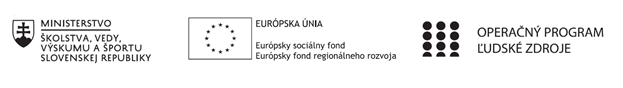 Štvrťročná správa o činnosti pedagogického zamestnanca pre štandardnú stupnicu jednotkových nákladov „hodinová sadzba učiteľa/učiteľov podľa kategórie škôl (ZŠ, SŠ) - počet hodín strávených vzdelávacími aktivitami („extra hodiny“)“Operačný programOP Ľudské zdroje Prioritná os1 Vzdelávanie PrijímateľStredná odborná škola techniky a služieb, Tovarnícka 1609, TopoľčanyNázov projektuZvýšenie kvality odborného vzdelávania a prípravy na Strednej odbornej škole techniky a služiebKód ITMS ŽoP 312011AGX9Meno a priezvisko pedagogického zamestnancaMgr.Vanda ZaťkováDruh školy Stredná škola – SOŠ TaS, Tovarnícka 1609, TopoľčanyNázov a číslo rozpočtovej položky rozpočtu projektu4.6.1  Štandardná stupnica jednotkových nákladov ,,hodinová sadzba učiteľa SŠ – zvýšené hodiny strávené vzdelávacími aktivitami (extra hodiny)"Obdobie vykonávanej činnosti01.10.2020 – 31.12.2020Správa o činnosti:    Názov vzdelávacej aktivity – extra hodina :  Literárny seminárPredmet sa vyučuje v triedach :  I.B – mechanik nastavovač a kozmetik                                                    II.A  – BOZP a kozmetik                                                    III.A – BOZP a kozmetik        Cieľom aktivity je zlepšiť výsledky žiakov v oblasti čitateľskej gramotnosti, jazykových zručností a IKT zručností prostredníctvom uplatnenia extra hodín a realizáciou aktivít mimoškolskej činnosti a vzdelávania a kooperácie pedagogických a odborných zamestnancov.Pri vyučovaní tohto predmetu sa použili aktivizujúce , názorno - demonštratívne ,  praktické metódy vyučovania na získanie požadovaných zručností. Október – odučené témy predmetuTrieda : I.B                Počet – 1 hodina9.10.2020 Vitalizmus v diele J. Smreka, v diele Básnik a žena – vysvetlenie pojmu vitalizmus a jeho aplikácia na daný text, interpretácia textu, práca s čítankou ( 1 hodina )Trieda: II.A              Počet – 2 hodiny2.10.2020 Duchovná a filozofická téma v diele R Dilonga – vysvetlenie pojmu katolícka moderna a znaky vedieť aplikovať prakticky na ukážke, práca s čítankou  ( 1 hodina )7.10.2020 Duchovná a filozofická téma v diele R Dilonga – vysvetlenie pojmu katolícka moderna a znaky vedieť aplikovať prakticky na ukážke, práca s čítankou  ( 1 hodinaTrieda : III.A        Počet – 2 hodiny2.10.2020  Duchovná a filozofická téma v diele R Dilonga – vysvetlenie pojmu katolícka moderna a znaky vedieť aplikovať prakticky na ukážke, práca s čítankou ( 1 hodina )8.10.2020 Duchovná a filozofická téma v diele R Dilonga – vysvetlenie pojmu katolícka moderna a znaky vedieť aplikovať prakticky na ukážke, práca s čítankou ( 1 hodina )Od 12.10.2020 do 31.10. 2020 pozastavenie projektuNovember – odučené témy dištančnou formouTrieda I.B          Počet – 3 hodiny3.11.2020 Duchovná a filozofická téma v diele R.Dilonga- práca s textom, čítanka ( 1 hodina )10.11.2020 Duchovná a filozofická téma v diele R.Dilonga- práca s textom, čítanka ( 1 hodina )24.11.2020 Symbol rodnej zeme v diele I.Krasku: Otcova roľa – práca s textom, čítanka( 1 hodina )Trieda II.A                  Počet – 3 hodiny 12.11.2020 Symbol rodnej zeme v diele I.Krasku: Otcova roľa – práca s textom, čítanka ( 1 hodina )20.11.2020 Symbol rodnej zeme v diele I.Krasku: Otcova roľa – práca s textom, čítanka ( 1 hodina )26.11.2020 Láska k žene a slovanskej vlasti v diele J.Kollára:Slávy dcéra – práca s textom, čítanka ( 1 hodina )Trieda III.A     Počet – 3 hodiny3.11.2020 Symbol rodnej zeme v diele I.Krasku: Otcova roľa – práca s textom, čítanka ( 1 hodina )4.11.2020 Symbol rodnej zeme v diele I.Krasku: Otcova roľa – práca s textom, čítanka ( 1 hodina )18.11.2020 Láska k žene a slovanskej vlasti v diele J.Kollára:Slávy dcéra – práca s textom, čítanka ( 1 hodina )December – odučené témy predmetu dištančnou formouTrieda : I.B        Počet – 3 hodiny1.12.2020 Symbol rodnej zeme v diele I .Krasku: Otcova roľa – zaradenie autora do literárneho obdobia, vysvetlenie pojmu symbolizmus, rozbor básne, interpretácia textu, diskusia, hľadať symboly v básni, umelecké jazykové prostriedky, práca s čítankou ( 1 hodina )8.12.2020 Láska k žene a slovanskej vlasti v diele J. Kollára: Slávy dcéra- zaradenie autora do literárneho obdobia, kompozícia básnickej skladby, vyhľadať umelecké jazykové prostriedky, identifikovať motív cesty autora, vysvetliť svoj názor na dielo, práca s textom, s čítankou, diskusia ( 1 hodina )15.12.2020 Láska k žene a slovanskej vlasti v diele J. Kollára: Slávy dcéra- zaradenie autora do literárneho obdobia, kompozícia básnickej skladby, vyhľadať umelecké jazykové prostriedky, identifikovať motív cesty autora, vysvetliť svoj názor na dielo, práca s textom, s čítankou, diskusia ( 1 hodina )Trieda : II.A         Počet – 3 hodiny 4.12.2020 Láska k žene a slovanskej vlasti v diele J. Kollára: Slávy dcéra  – zaradenie autora do literárneho obdobia, kompozícia básnickej skladby, vyhľadať umelecké jazykové prostriedky, identifikovať motív cesty autora, vysvetliť svoj názor na dielo, práca s textom, s čítankou, diskusia ( 1 hodina )10.12.2020 Charakteristické znaky liter. druhu epika-znaky, žánre, vševediaci rozprávač a literárna postava. Vnútorná kompozícia – expozícia, zápletka, vyvrcholenie, obrat, rozuzlenie – charakterizovať literárny druh epika, poznať rozdiel medzi epickým, lyrickým a dramatickým textom, vedieť vyhľadať rozprávača a literárnu postavu v texte, práca s čítankou. ( 1 hodina )18.12.2020 Charakteristické znaky liter. druhu epika-znaky, žánre, vševediaci rozprávač a literárna postava. Vnútorná kompozícia – expozícia, zápletka, vyvrcholenie, obrat, rozuzlenie – charakterizovať literárny druh epika, poznať rozdiel medzi epickým, lyrickým a dramatickým textom, vedieť vyhľadať rozprávača a literárnu postavu v texte, práca s čítankou. ( 1 hodina )Trieda: III.A        Počet – 4 hodiny1.12.2020 Láska k žene a slovanskej vlasti v diele J. Kollára: Slávy dcéra  – zaradenie autora do literárneho obdobia, kompozícia básnickej skladby, vyhľadať umelecké jazykové prostriedky, identifikovať motív cesty autora, vysvetliť svoj názor na dielo, práca s textom, s čítankou, diskusia ( 1 hodina )2.12.2020 Charakteristické znaky liter. druhu epika-znaky, žánre, vševediaci rozprávač a literárna postava. Vnútorná kompozícia – expozícia, zápletka, vyvrcholenie, obrat, rozuzlenie – charakterizovať literárny druh epika, poznať rozdiel medzi epickým, lyrickým a dramatickým textom, vedieť vyhľadať rozprávača a literárnu postavu v texte, práca s čítankou. ( 1 hodina )15.12.2020 Charakteristické znaky liter. druhu epika-znaky, žánre, vševediaci rozprávač a literárna postava. Vnútorná kompozícia – expozícia, zápletka, vyvrcholenie, obrat, rozuzlenie – charakterizovať literárny druh epika, poznať rozdiel medzi epickým, lyrickým a dramatickým textom, vedieť vyhľadať rozprávača a literárnu postavu v texte, práca s čítankou. ( 1 hodina )16.12.2020 Neprekonateľné rozdiely medzi spoločenskými vrstvami v diele M.Kukučína: Dom v stráni-zaradiť autora do literárneho obdobia, určiť znaky románu v literárnom diele, vyhľadať jednotlivé spoločenské vrstvy na dedine, práca s čítankou, interpretácia textu ( 1 hodina )Zoznam extra hodín odučených dištančným vzdelávaním:  3.11. 2020    – III.A         ( online, edupage)  3.11.2020      - I.B           ( edupage)  4.11. 2020    – III.A         ( online)10.11. 2020    – I.B            ( online)12.11. 2020    – II.A           ( online, edupage)   18.11. 2020    – III.A          ( online)20.11. 2020    -  II.A           ( online)24.11. 2020    - I.B              ( online)26.11. 2020    – II.A            ( online)  1.12. 2020    – I.B          ( online, edupage)                1.12.2020      - III.A        ( edupage,online)                2.12. 2020    – III.A         ( online)                              4.12. 2020    – II.A           ( online)                             8.12. 2020    – I.B           ( online, edupage)                10.12. 2020    – II.A         ( online)                             15.12. 2020    -  I.B          ( online)                            15.12. 2020    - III.A        ( online)                             16.12. 2020    – III.A       ( online)18.12.2020     – II.A         ( online)Popis extra hodín odučených dištančnou formou:3.11. 2020    – III.A   téma Symbol rodnej zeme v diele I.Krasku : Otcova roľa , cez edupage zadanie domácej úlohy a následným výstupom žiaka.  3.11. 2020    – I.B       téma Duchovná a filozofická téma v diele R.Dilonga , cez edupage zadanie domácej úlohy a následným výstupom žiaka. 4.11. 2020    – III.A  téma  Symbol rodnej zeme v diele I. Krasku: Otcova roľa, online cez Ms Teams, práca s textom, interpretácia textu, práca s čítankou.10.11. 2020    – I.B       téma Duchovná a filozofická téma v diele R.Dilonga, online cez MS Teams, práca s textom, interpretácia textu, práca s čítankou.12.11. 2020    – II.A       téma Symbol rodnej zeme v diele I.Krasku :Otcova roľa, zadanie domácej úlohy cez edupage, práca s textom, zadaná úloha bola práca so samotným textom18.11. 2020    -  III.A    téma Láska k žene a slovanskej vlasti v diele J.Kollára: Slávy dcéra,online cez MS Teams, práca s textom, interpretácia textu, práca s čítankou.20.11. 2020    - II.A      Symbol rodnej zeme v diele I. Krasku: Otcova roľa, online cez Ms Teams, práca s textom, interpretácia textu, práca s čítankou.    24.11. 2020    – I.B   téma Symbol rodnej zeme v diele I. Krasku: Otcova roľa, online cez Ms Teams, práca s textom, interpretácia textu, práca s čítankou.    26.11. 2020    – II.A       téma Láska k žene a slovanskej vlasti v diele J.Kollára: Slávy dcéra,online cez MS Teams, práca s textom, interpretácia textu, práca s čítankou.1.12. 2020    – I.B   téma Symbol rodnej zeme v diele I.Krasku : Otcova roľa , cez edupage zadanie domácej úlohy a následným výstupom žiaka.  1.12. 2020    – III.A téma Láska k žene a slovanskej vlasti v diele J.Kollára: Slávy dcéra , online cez MS Teams, práca s textom, práca s čítankou. 2.12. 2020    – III.A  téma  Charakteristické znaky literárneho druhu epika, znaky, žánre, cez edupage zadanie domácej úlohy, online cez MS Teams.4.12. 2020    – II.A    téma Láska k žene a slovanskej vlasti v diele J.Kollára : Slávy dcéra, online cez MS Teams, práca s textom, interpretácia textu, práca s čítankou.8.12. 2020    –I.B téma Láska k žene a slovanskej vlasti v diele J.Kollára: Slávy dcéra, online cez MS Teams, práca s čítankou10.12. 2020    -  II.A    téma Charakteristické znaky literárneho druhu epika, znaky, žánre, cez edupage zadanie domácej úlohy, online cez MS Teams.15.12. 2020    - I.B. téma  Láska k žene a slovanskej vlasti v diele J.Kollára: Slávy dcéra , online cez MS Teams, práca s textom, práca s čítankou. 15.12. 2020    – III.A   téma Charakteristické znaky literárneho druhu epika, znaky, žánre, cez edupage zadanie domácej úlohy, online cez MS Teams.16.12. 2020    – III.A  téma Neprekonateľné rozdiely medzi spoločenskými vrstvami v diele M.  Kukučína :Dom v stráni   online cez MS Teams, práca s textom, interpretácia textu, práca s čítankou.18.12.2020 – II.A téma   Charakteristické znaky literárneho druhu epika, znaky, žánre, cez edupage zadanie domácej úlohy, online cez MS Teams.Spolu odučené hodiny za mesiac október, november, decemberI.B – 7 hodínII.A – 8 hodínIII.A – 9 hodínVypracoval (meno, priezvisko, dátum)Mgr.Vanda Zaťková, 31.12.2020PodpisSchválil (meno, priezvisko, dátum)Mgr.Miloš Kováč, 31.12.2020Podpis